CURRICULUM VITAE												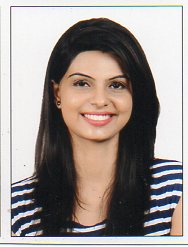 Mrs. AMRUTHAAMRUTHA.366459@2freemail.com  To be an astute learner and the best performer in your organization so that I can build an innovative career in your esteemed organization by using my skills and other significant talents.To work hard with full determination and dedication to achieve organizational as well as personal goals.B.E. (Civil Engineering) from B. R. Harne College of Engineering & Technology with over 1 year experience in final year project of Low Cost Treatment Of Dairy Waste Water with Mahananda Dairy, Goregaon ,Mumbai.The Adsorbents used were Activated Carbon Coconut Shell & Laterite soil.Focused & goal driven with strong work ethics, continuously striving for improving commitments to offer quality work.Adaptable with skills to work under pressure .Possesses strong negotiation, communication & analytical skills B.E. (Civil Engineering) from B. R. Harne College of Engineering & Technology, Vangani, Dist. Ambernath, Thane, Maharashtra with distinction(72.5%)12th (HSC) from V. G. Vaze (Kelkar College) Mulund, Mumbai, Maharashtra State Board in 2011 with 78.6%.10th (SSC) from St. Therese Convent High School, Dombivli, Maharashtra State Board in 2009 with 89.6%.“Study of Treatment of Dairy Waste Water” with Mahananda Dairy Goregaon, Mumbai during final year project.Worked in Empire Industries as a Trainee Engineer for few months.Currently working as a Trainee In Electro IndustriesPursued internship at J.S. Taraporewala Pvt. Ltd.Worked as a lecturer of Civil Department in Modern Academy at Thane MicrostationMicrosoft OfficePowerpointSecretary of “ACES” Committee in our College.Former Ladies Representative of our College.Participated in Singing Inter School Zonal level Competitions.Participated in Inter-School Coloring & Drawing Competitions.Participated in Poster Making events, PPt Presentation Competition, Badminton Competition in College fests and achieved 2ndpositions. Declaration:I hereby declare that the above-mentioned information is correct up to the best of my knowledge and I bear the responsibility for the correctness of the above-mentioned particulars.SUMMARY EDUCATION ACADEMIC PROJECTS& ACHIEVEMENTSWORK EXPERIENCECOMPUTER SKILLSEXTRA CURRICULAR ACTIVITIES & ACHEIVEMENTS